YEARLY MEETING OF THE RELIGIOUS SOCIETY OF FRIENDS (QUAKERS) IN BRITAINAT THE YEARLY MEETING GATHERINGHELD IN COVENTRY AT THE UNIVERSITY OF WARWICK29 JULY – 5 AUGUST 2017Sunday 30 JulyMorningMinute 1:	ClerksThe Yearly Meeting Committee on Clerks nominates the following Friends to serve as clerk and assistant clerks for Yearly Meeting 2017, until the first session of Yearly Meeting in 2018:Clerk:				Deborah Rowlands		South Wales AMFirst Assistant Clerk:	Clare Scott Booth		London West AMSecond Assistant Clerk:	Siobhan Haire		North London AMThese nominations being acceptable, we appoint the Friends named accordingly.Minute 2:	WorshipWe have started our Gathering in worship as a community of all ages during which we have heard a story about working together. Minute 3:	Permission for non-members to attendPermission has been given for the attendance of 134 non-members, and we welcome them to this Yearly Meeting.Minute 4:        Children & Young People’s Programme and Junior Yearly Meeting As well as the adult Friends gathered here, there are 227 children and young people attending Yearly Meeting Gathering. These comprise: 120 0-11 year olds in five groups participating in the Children’s Programmes exploring the theme ‘Building a better world’. 45 11-14 year olds taking part in the Young People’s Programme on the theme ‘What can young Quakers do with their beliefs?’ 62 14-17 year olds taking part in Junior Yearly Meeting on the theme ‘Working with others to make a difference’.There are also 43 adult volunteers working across these programmes, supported by the five members of the Quaker Life Children and Young People’s staff team. Young people have been involved in the planning of Junior Yearly Meeting and the Young People’s Programme over the last year and will be leading some workshops; additionally, in both these programmes young people will be facilitating small groups of their peers. All the children and young people’s programme themes reflect the theme of the Gathering and all the children and young people will be attending sessions at some points during the week. We look forward to joining with these Friends during the Gathering and to sharing their ministry and contributions to our discernment. Minute 5:	Committee to Examine MinutesWe appoint the following Friends to arrange, by rota, for two of their number to examine the minutes of this Yearly Meeting at the close of each session, and to correct any slight inaccuracies:Carinne Allinson - West Somerset AMTess Bailey-Sayer - Worcestershire & Shropshire AMCatherine Brewer - Northumbria AMElaine Green - Ipswich & Diss AMLeah Heywood - North London AMJonathan Lingham - London West AMDorothy Nelson - Cornwall AMJackie Robinson - Sussex West AMChris Skidmore - Craven & Keighley AMIf any substantive alterations appear to be required, they are to be proposed at the next session prior to further business.Minute 6:	Report of Central Nominations Committee – part 1Appointments for this Yearly MeetingFurther to minute 20 of Yearly Meeting held at Friends House, London, 27-30 May 2016, Central Nominations Committee brings forward nominations to Yearly Meeting 2017 as specified in Table 1 of the Schedule of Nominations appended to these minutes.These nominations being acceptable, we appoint the Friends named accordingly.Minute 7:	AgendaWe receive and accept the report of Yearly Meeting Agenda Committee in Documents in advance part 1 (appendix I) and accept the agenda as listed in Agenda and Notes -Documents in advance part 1 section 1.3. The clerk of Yearly Meeting Agenda Committee and one of the members of the committee have introduced the agenda and outlined the main theme for the week: Living out our faith in the world; working with others to make a difference. They explained how the committee had found it helpful to think of it in terms of Heart, Head, Hands and Feet. We will be looking at the theme from each of these aspects.We have also heard about the shape of the week and how we hope to live in a loving, inclusive community of all ages. Minute 8:	Living out our faith in the world – working with others to make a difference. Part 1: HeartIn the first of our sessions on Living out our faith in the world, we have acknowledged the heartfelt Spirit which drives our witness. When we open our hearts, we are vulnerable to the movement of the Spirit in our lives. Workshops continuing this theme will be offered during this Gathering.Sunday 30 JulyEveningMinute 9:	WorshipDuring our opening worship we have heard read the first of the ‘Queries for Today’ contained in the Journal for the Gathering which reads:To build a Community, each must play a part.  For some this may be an obvious and visible role like facilitating or clerking.  For others it could be a quieter contribution of a smile, a conversation with someone not previously known, or upholding YMG in worship and prayer.What gifts can I contribute today to build a loving community?Minute 10:  	EpistleThe epistle from Ramallah Friends Meeting held summer 2016 (pages 16-17 of the printed version of Epistles & testimonies) has been read.Minute 11:	Receipt of annual report of Quaker Stewardship CommitteeWe receive the annual report for 2016, including the compliance report, from Quaker Stewardship Committee.  The report is in appendix II of Agenda and Notes - Documents in advance part 1, and has been introduced by the clerk of Quaker Stewardship Committee. She has told us about workshops which the committee is offering later this week.Minute 12:	Receipt of annual report of Meeting for SufferingsWe receive the annual report of Meeting for Sufferings for 2016.   The report is in Appendix III of Agenda and Notes - Documents in advance part 1 and has been introduced by the clerk of Meeting for Sufferings. The clerk of the Britain Yearly Meeting Sustainability Group and the clerk of the Book of Discipline Revision Preparation Group, which are committees of Meeting for Sufferings, have told us about activities which have engaged Friends and meetings.Both groups, and the Meeting for Sufferings clerks, will be offering workshops during the Gathering.Minute 13:	Proposed amendments to Quaker faith & practiceWe receive Minutes MfS/16/12/15 and MfS/16/12/16 of Meeting for Sufferings held 3 December 2016 and Minute MfS/17/04/08 of Meeting for Sufferings held 1 April 2017 forwarding to us proposed amendments, prepared by Church Government Advisory Group, to Quaker faith & practice as follows:-13.19 The change from ‘listed informal groups’ to ‘Quaker recognised bodies’ and consequent amendments to 11.05 and 11.11Meeting for Sufferings recommends amending section 13.19 to reflect the decision of Meeting for Sufferings to adopt a new ‘Quaker recognised bodies’ system in place of the existing ‘listed informal groups’ system.  Meeting for Sufferings also recommends minor consequential amendments to sections 11.05 and 11.11, replacing the phrase ‘listed informal group’ with the phrase ‘Quaker recognised body’.We agree the revisions as contained in appendix IV of Agenda and Notes - Documents in advance part 1 with the following amendments:Paragraph 1 final sentence, delete ‘free-standing’ and insert ‘other’.Paragraph 2 first sentence, delete ‘independent’ and insert ‘autonomous’.8.20 and 14.40 Changes to Management MeetingMeeting for Sufferings recommends amending section 8.20 The Recording Clerk and section 14.40 Quaker Stewardship Committee to reflect agreed changes to management meeting and job titles.  We agree the revisions as contained in appendix IV of Agenda and Notes - Documents in advance part 1.Monday 31 JulyMorningMinute 14:	WorshipDuring our opening worship we have heard read Quaker faith & practice 24.11.Minute 15:  	EpistlePart of the epistle from Ohio Valley YM held in 2015 (pages 40 & 41 of the printed version of Epistles & testimonies) has been read.Minute 16:	Report of Central Nominations Committee – part 2Appointments to committees and groups for work outside Yearly Meeting in sessionFurther to minute 20 of Yearly Meeting held at Friends House, London 27 - 30 May 2016, Central Nominations Committee brings forward nominations to Yearly Meeting 2017 as specified in Table 2 of the Schedule of Nominations appended to these minutes.These nominations being acceptable, we appoint the Friends named accordingly.Minute 17:	Central Nominations Committee nominations required.We ask Central Nominations Committee to bring nominations to Yearly Meeting 2018 as specified in Table 3 of the Schedule of Nominations appended to these minutes.Minute 18:	Report of Yearly Meeting Nominating GroupFurther to minute 45 of Yearly Meeting 2016, the Nominating Group appointed at Yearly Meeting 2016 brings forward nominations as specified in Table 4 of the Schedule of Nominations appended to these minutes.We accept this as the report of the Yearly Meeting Nominating Group.These nominations being acceptable, we appoint and release the Friends named accordingly.Minute 19:	Yearly Meeting Nominating Group 2017 – 2018Friends are asked to consider nominations for the Yearly Meeting Nominating Group 2017–2018.  Our clerk has explained the nominations process.  We will return to this later in this Yearly Meeting.Minute 20:	Clerks to Britain Yearly Meeting TrusteesThe Yearly Meeting Committee on Clerks brings the following nominations as clerks to Britain Yearly Meeting Trustees to serve from 1 January 2018 – 31 December 2018.Nominated for a third year as clerkIngrid Greenhow		Chilterns AMNominated as Assistant ClerkCaroline Nursey		London West AMThese nominations being acceptable we appoint the Friends named accordingly.Minute 21:	Yearly Meeting TreasurerThe Yearly Meeting Committee on Clerks brings the following nomination as Yearly Meeting Treasurer and ex officio Britain Yearly Meeting Trustee to serve from 1 January 2018 – 31 December 2018Nominated to serve for a sixth yearPeter Ullathorne	Central England AMThis nomination being acceptable we appoint the Friend named accordingly.Minute 22:	Proposed revisions to the Terms of Reference for the Yearly Meeting Nominating Group.Minute 28 of Yearly Meeting 2016 asked the Recording Clerk to take forward a review of the terms of reference of the Yearly Meeting Nominating Group, forwarding new terms of reference to Yearly Meeting 2017.  The proposed revised terms of reference are in Draft minutes - Documents in advance part 2.We accept these revised terms of reference, expecting them to be reviewed in three years.Minute 23:	Proposed Revisions to the Terms of Reference of Committee on ClerksBritain Yearly Meeting Committee on Clerks have asked for a review of their manner of working and for a revision of their Terms of Reference.   We ask Meeting for Sufferings to take this forward, ensuring that the review includes how to nurture potential Clerks and Treasurer and the relationship between Central Nominations Committee and the Committee on Clerks, bringing new Terms of Reference to Yearly Meeting 2019. Committee on Clerks have also asked for some minor revisions to be made to their existing terms of reference.   The proposed revised Terms of Reference are at Appendix V of Agenda and notes - Documents in advance part 1. We accept these terms of reference. Minute 24:	Living out our faith in the world: working with others to make a difference. Part 2: HeadHow do we use our intellect and reason to be empowered to act effectively with others to harness the passion and Spirit-filled energy?How can we bind up ‘the strong one’ (Mark 3: 27-28) so as to turn the tide and change the power?How can we use the right tools and tell the right stories to call forth the power at work in all of us?Workshops continuing this theme will be offered during this Gathering.Tuesday 1 AugustMorningMinute 25:  	TestimonyPart of the testimony to the Grace of God as shown in the life of Christine A. M. Davis (pages 58 to 59 of the printed version of Epistles & testimonies) has been read.Minute 26:	Britain Yearly Meeting Trustees’ report and reviewWe receive the Trustees’ annual report and the Financial statements for 2016, together with the annual review: Our faith in action, Quaker work in 2016, which is based upon “Our faith in the future”.  The clerk of Britain Yearly Meeting Trustees and the Yearly Meeting Treasurer have introduced this report on the Trustees’ work and responsibilities.There have been opportunities to ask detailed questions in workshops held earlier in the week and during our session today.We accept the Trustees’ annual report and the Financial statements for 2016.We rejoice in the work and thank our Trustees and all our staff and committees for their continuing faithfulness in their work on our behalf.Minute 27:	Living out our faith in the world: working with others to make a difference. Part 3: Hands. The way in which we work is as important as the work we do. What Quaker tools do we have to help us?We have quiet tools and we have noisy ones.We may see outcomes quickly, or they may take years to have effect.We may walk alongside those who are suffering, taking time to engage with power and networks, or we may be called to urgent and direct action.We have the power of discernment, to ‘identify the evils which are inherent in the fabric of our society and drag them into the light’ (William Charles Braithwaite, Quaker faith & practice 23.04).Workshops continuing this theme will be offered during the Gathering.Thursday 3 AugustMorningMinute 28: 	TestimonyPart of the testimony to the Grace of God as shown in the life of Arlo De Vere Tatum (pages 91-92 of the printed version of Epistles & testimonies) has been read.Minute 29:	Receipt and Acceptance of Other ReportsWe receive and accept the following reports presented as appendices in Agenda and notes - Documents in advance part 1, thanking the Friends involved for their work during the year:Central Nominations Committee (appendix VI);Quaker Housing Trust (appendix VII);Friends Trusts Limited (appendix VIII).Minute 30:	Membership of Meeting for SufferingsWe note that a number of appointments to and releases from the membership of Meeting for Sufferings have occurred since Yearly Meeting 2016.  We here confirm and record the current membership of Meeting for Sufferings, excluding those who are members ex officio, as advised to the Recording Clerks Office and appointed by Meeting for Sufferings as at 3 June 2017 and as printed in table 5 of the schedule of nominations appended to these minutes.Minute 31:	Meeting for Sufferings: Call for nominations for the Triennium 2018 – 2021In accordance with sections 7.05 -7.08 of Quaker faith & practice,Area meetings are required to nominate representatives to Meeting for Sufferings for the triennial period from Yearly Meeting 2018 until Yearly Meeting 2021.  Representation from area meetings is on the basis of two Friends per area 	meeting, one designated as the representative and the other as an alternate.  The following standing committees are required to nominate representatives and alternates to Meeting for Sufferings for the triennial period from Yearly Meeting 2018 until Yearly Meeting 2021:Quaker Life Central CommitteeQuaker Peace & Social Witness Central CommitteeQuaker Committee for Christian & Interfaith RelationsQuaker World Relations CommitteeThe following bodies are asked to nominate representatives and alternates to Meeting for Sufferings for the triennial period from Yearly Meeting 2018 until Yearly Meeting 2021:Young Friends General MeetingGeneral Meeting for ScotlandMeeting of Friends in Wales.All nominations will come to Yearly Meeting 4-7 May 2018 for appointment. Area meetings, committees and other bodies making nominations are reminded of the requirements and advice contained in sections 7.05 – 7.08 of Quaker faith & practice.Minute 32 Report of Central Nominations Committee – part 2 (continued)Further to minute 16, Central Nominations Committee brings forward an additional name to serve on Yearly Meeting Agenda Committee:To serve from the rise of Yearly Meeting Gathering 2017 until the rise of Yearly Meeting 2019Nominated:Katie Evans, West Wiltshire & East Somerset AM.This nomination being acceptable, we appoint the Friend named accordingly.Minute 33 Central Nominations Committee nominations required (continued)Further to minute 17, we ask Central Nominations Committee to bring nominations to Yearly Meeting 2018 for a clerk and assistant clerk to Quaker Stewardship Committee (Quaker faith & practice 14.40).Minute 34:	Living out our faith in the world: working with others to make a difference. Part 4: Feet. We have heard a number of accounts about how Friends have put their faith into action, working with others to make a difference.How do we test what we are led to do, both as individuals and as meetings?Can we accept our own emotions, to enable us to find the point where being moves naturally into doing?We should recognise where we need to learn and change our practices. Flexibility, focus and balance helps us to stay on our feet.Workshops continuing this theme will be offered during this Gathering.Thursday 3 AugustEveningMinute 35:  	EpistlePart of the epistle from New England Yearly Meeting held August 2016 (pages 35-37         of the printed version of Epistles & testimonies) has been read.Minute 36:	Living out our faith in the world: working with others to make a difference (continued)We have continued sharing ministry on the overall theme of this week, drawing on our experience within workshops and other activities as well as our main sessions.We will return to this matter in tomorrow’s session.Friday 4 AugustMorningMinute 37:  	EpistleThe epistle from Aotearoa New Zealand Te Hāhi Tūhauwini held 15-18 July 2016 (page 49 of the printed version of Epistles & testimonies), has been read. Minute 38:	Living out our faith in the world: working with others to make a difference. What does it mean to live out our faith in the world, and to work with others to make a difference? We have been enlightened, inspired, and challenged to take heed of the promptings of love and truth in our hearts. It is love that draws us into the world and pulls us towards its brokenness. We have found it useful to consider the topic under the headings Heart, Head, Hands and Feet, through plenary sessions throughout the week, and in workshops, activities and conversation. Heart: the transforming leadings;Head: the need to use our intellect, intuition and reason to harness that passion and energy effectively;Hands: the tools and skills we bring to the work;Feet: the ways in which we can work with others.What does God require of us?We heard moving personal testimony of the experience of brokenness, of finding common ground with others in grief, and about receiving upholding and support from our meeting communities and from strangers. If we are able to live and love on the edge, we can start to overcome and move beyond the fears that hold us back, focusing not on outcomes but on intention. Let us not be too afraid. “Oh God, grant me the blessing that I may never hesitate to perform righteous deeds.” (17th century Sikh prayer).We may be called upon to take direct action, to be an accompanier, to be a placeholder who prepares the ground for others, or to be the one who finds someone else to act; but firstly we have to show up.  Just being present is vital. It is exactly ourselves that we bring, with our own feelings and emotions. Moving towards the places where the hurt is deepest can be a great release into truth, and love. Listening to the hurt and anger builds trust.Heart speaks to heart, and stillness enables the Spirit to speak in our hearts. God will provide us with reassurance, and with loving arms around us. Jesus gives us an image of the “Strong One” (Mark 3: 27-28), the controlling power that takes us away from God, dehumanises and divides. The Strong One may need to be bound in order to turn the tide and change the power. In speaking Truth to Power, we may also need to offer a safety net or lifeline. But our understanding of Power is nuanced and multifaceted: the world is not divided into “them” and “us”. With responsibility comes power that can be used or abused by each of us: we all need to be bound, and we all need to be liberated and transformed. When we act collectively we can speak out in and with power. Let us call forth the power that is at work in and through all of us: the true Power, the power of God in the world who is building this movement in and for us. We have shared examples of activity we are already engaged with, including work on climate change, racism, the Living Wage, challenging militarisation, forced migration, tax justice and other work for equality. We have used these examples to draw out common tools and approaches to Quaker work with others. Sometimes prophetic witness or confrontation is required, sometimes the drip, drip of quiet activity over the longer term has most lasting impact, including working through the political systems. If we apply grit to the things that we love we have the opportunity to change the world. The ministry of presence is of great value: we engage, we witness, we walk alongside. We may use story to get our message across, or a noisy presence to let people know they are not forgotten, as well as silence and stillness. The way we work is an important witness in itself: let us acknowledge, celebrate and cherish it. Working in partnership with others to build a movement can lead us to question our own practices, for only when we are also working on ourselves can we witness and speak beyond Friends. Can we recognise where we need to learn and to change? Getting to know one another deeply builds relational power and gives us strength, so that we can speak from lived experience, modelling to others how our faith guides our ministry. In exploring a common purpose, and overcoming challenges with others, we often find common values such as truth, integrity, simplicity, and equality. We should ensure we also develop and share subtler values and practical understandings. Coming together with others, we can bring insights and learn from others, agree what needs to be done, and move forwards without having to compromise who we are or our motivations. Balance is key: balance does not mean never to wobble but comes from being able to find one’s way back to centre once something has made one sway.We are inspired, but we are also disquieted. How do our actions sit alongside our faith, how does our ‘being’ move into ‘doing’? What is for individual activity and what will we do corporately? If we are inspired and upheld and supported in our identity and work as Quakers, is that enough? Or are we called to be more radical? In 2011, Britain Yearly Meeting made a commitment to become a low carbon sustainable community (Minute 36, BYM 2011). That commitment succeeds or fails on our ability to live faithful lives, not giving way to guilt, fear or anger, but acting from nowhere but love. We have heard a sense of urgency over this concern. We will continue to work for climate justice in our lives and in our meetings, trying to do the more difficult things.We have heard the call to examine our own diversity, particularly in our committee and organisational structure, locally and nationally. Diversity has several key dimensions and more may emerge in the future. We ask Meeting for Sufferings to look at how we can remove barriers and actively seek wider participation in the full life of our meetings, paying particular attention to race and age diversity and to keep Yearly Meeting informed in their annual report.Surely we are led firstly to be open to the Spirit, waiting and listening in faithfulness for the way forward as we worship together week after week. The source of our strength comes from our worship and our Quaker community. Friday 4 AugustAfternoonMinute 39:	WorshipOur morning session ended with a period of worship when we were joined by those from the children and young people’s programmes. We shared a story, and thought, drew, or wrote about what is in our hearts. Minute 40:	Receipt of the Yearly Meeting draft EpistleThe Epistle Drafting Committee appointed by minute 6 has submitted a draft Epistle, which has been read and accepted after amendment.Minute 41: Receipt of minutes from the Children and Young People’s ProgrammesWe have received minutes from the groups of the Children’s and Young People’s Programmes of this Yearly Meeting Gathering as follows:New Shoots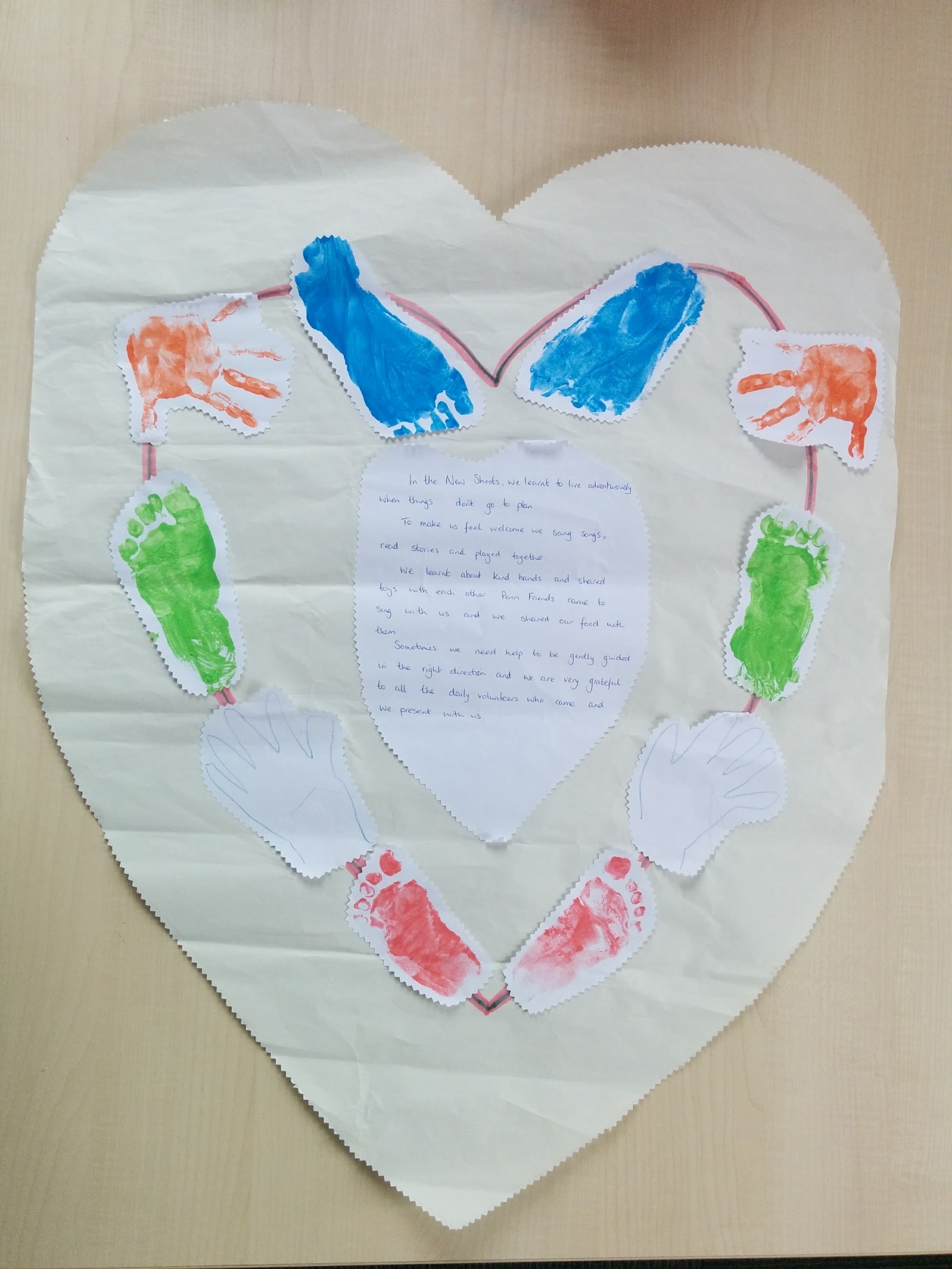 In the New Shoots we learned to live adventurously when things didn’t go to plan.To make us feel welcome we sang songs, read stories and played together.  We learned about kind hands and shared toys with each other.Penn Friends came to sing to us and we shared our food with them.  Sometimes we needed help to be gently guided in the right direction and we are very grateful to all the daily volunteers who came and were present with us.Fox Cubs The Fox Cubs have spent a week together thinking about building a better world.We started in our own community by deciding how to be with each other.  We showed each other how we are all different and very special.Listening to stories helped us use our heads to think about lots of important problems.  After lots of talking we decided to remember people who are homeless and hungry.We cut hundreds of ribbons to give to everyone and ask them to remember people who do not have a home or enough food.We visited all the other children’s groups and sang our ribbon song to them.  We gave everyone a ribbon to wear.  We cut even more ribbons and shared them with all of Yearly Meeting Gathering.We always ended our sessions with a special worship time.  We sang a quiet song about friendship and we decorated paper flowers and watched them open their petals.We are taking home our journal boxes with a special object from every day to help us remember our time at Warwick being Fox Cubs and how we can help to make the world a better place. Penn Friends This is the minute of the Penn Friends.We have been together this week thinking about ourselves and how we can make a better world.We have made friends and enjoyed being together.At the start we found out about ourselves and others by making people and putting them on our “People Tree”. We also drew around ourselves, put up the drawings and added to them during the week.During our time together we visited the Light Explorers and the New Shoots.  The Fox Cubs came to visit us.We sang songs, played games, listened to stories and worshipped together.We heard about Jack Hoyland, who made bears, and we made bears for ourselves and others.We learned about George Fox and ‘walking cheerfully over the world’ and we made patterns of our footprints in paint, clay and paper.During the week we have kept journals in which we have recorded our personal thoughts and kept our creative work.We all say thank you for being here.Light Explorers In Light Explorers we have had lots of fun this week.  It all started on Sunday when we made some name tags and got to know each other better.We have had some exciting visitors, such as Paul Parker, who read us a story; Anna Gregory, who taught us peace building and played some games; and Sam Walton and Ellis Brooks, who helped us understand resources.We also went to visit some other groups, such as the Fox Cubs and the Spiritual Adventurers. We really enjoyed this as it gave us the chance to see friends both old and new.The things we enjoyed the most were making musical instruments, recycling materials, painting heads and making hearts.Throughout the week we were able to explore the same theme as the older friends, which was heart, head, hands and feet, and enjoyed thinking about how we could build a better world.We learned about Quaker business method and the important roles that people need to play.  We even had our own business meeting to discuss nominations.It’s been a long week and at times we were worn out but luckily we had enough snacks to keep us going.We’ve all been really happy and are going to leave YMG with lots of new friends.We have had the best week of having fun and making a mess - but we tidied up in the end.Spiritual AdventurersWe’re the Spiritual Adventurers, and this week we’ve been gathering to explore how we could make the world a better place.Throughout the week, we’ve made lots of new friends and explored different ways of worshipping.  We’ve also used our journals to record our thoughts and used up all our origami paper making paper cats.Lots of people have visited us this week.  Sam Walton and Ellis Brooks from Quaker Peace and Social Witness used games to show us how important it is for us to share resources and work together to take care of each other.  Mel Cook from Quaker Life shared the story of Helen Steven with us through Godly Play, which told us that it’s important to act on what we think is right.  Finally, Alistair Fuller helped us to think about what Quaker Meeting means to us and how we take Quakerism into our lives.  The Fox Cubs asked us to wear ribbons to remember the homeless and the hungry, and we welcomed Yearly Meeting Elders and epistle drafters, who came to see what we were doing, and told us about their roles.We’ve tried lots of different ways of worshipping this week, including writing what we want for the world on hexagons, writing things we can do to change the world on outlines of our hands, and doing breathing exercises.  We also shared worship with the Light Explorers outside.Our theme sessions have helped us to think about the impact we can have on the world.  Drawing labyrinths made us calm, we sang about working together to change the world, and we asked important questions of ourselves in a philosophy session.   Our question was, ‘How do we know how to trust somebody?’Our favourite games were playing with the parachute and going outside to run around.  With others from the children’s programme we also watched a film, had a drumming session and built dens together.  These sessions gave us the opportunity to enjoy each other’s company and get to know people better.When we go away, we think we will be more confident in helping to change the world. We will have amazingly special memories, and remember our new friends, hoping to see each other again soon.Young People’s ProgrammeOn 29 July 2017, 43 young people aged 11-14 gathered at Warwick University to spend a week considering ‘What can young Quakers do with their beliefs?’ We mirrored the main session day themes, but choosing to interpret them differently.Throughout the week we attended main sessions, which some found challenging but interesting. We also had a variety of speakers come to us, including Alistair Fuller, Catherine West MP and Paul Parker. We have also had active sessions, like Zumba and Capture the flag, which have developed the atmosphere of our group (and tired us out). Our base groups have enabled us to talk in less daunting atmospheres.On Sunday we considered Heart - understanding our beliefs. We listened to George Lakey’s personal stories and participated in a base group challenge in which we got to know each other better. We then had a reflective arts and crafts session in which we contemplated how we view ourselves as young Quakers and things that have a space in our hearts.Monday’s theme was thinking about how we act (Head) and we were joined by a representative of the American Friends Service Committee, who talked to us about what we stand for and told us a story that made us think about how what we do affects others and how everything is linked. Sam Walton also visited and did a session about movement building and how your meeting can support you. Our chat rooms were small discussion groups on topics such as the revision of Quaker faith & practice, end of life matters, the testimonies and how peace work is carried out in other countries.Tuesday saw us looking to our Hands, “reaching out, what can we do?” The George Gorman lecture made us think about inclusivity within Quakerism and our day-to-day life. The recording clerk did an interactive session on our theme. Junior Yearly Meeting invited us to hunt Quakers with them; amongst those found were a pink unicorn, a ninja, a traffic light and a jellyfish.We all scattered for the Wednesday trips, where we were able to relax and recharge our batteries for the rest of the week. In the evening Gill Sewell (Olivia’s Mum) recounted her own spiritual journey towards Quakerism.On Thursday we looked at our Feet and where we leave our footprints. We looked at some of the aims of the United Nations with our Peacemakers visitor (Jackie Zammit) and considered what we thought was most important and what we wished to do. After our afternoon activities we continued the theme by looking at conscientious objectors during WWI with Simon Colbeck. We ended the day with an outdoor epilogue in which many of us were moved to minister.As we leave YMG 2017, we would like to say “thank you and see you next time”.Minute 42:	Epistle of Junior Yearly Meeting
To All Friends EverywhereFrom 29 July to 4 August 2017, participants from across Britain and Europe joined Junior Yearly Meeting (JYM) at Yearly Meeting Gathering (YMG), hosted at the University of Warwick in Coventry. With a group of 60 young Friends, we explored the theme “How can we work with others to make a difference?”We were joined by Friends from Norway and Sweden Yearly Meetings and representatives from the Methodist and Anglican churches. Throughout the week we joined together as a worshipping community, particularly appreciating the opportunity to reflect on communities which we find important. Many identified Quaker communities as being significant to them.Our community was strengthened by social activities that encouraged teamwork and communication; this was especially evident in our dress-up drama session. The community space was open at lunch and in the evenings, allowing participants to socialise in an informal setting. Hunt the Quaker saw JYM and the Young People’s Programme join together to find adult volunteers across campus in a variety of costumes, whilst the ceilidh saw us bond with Young Friends General Meeting (YFGM) over a shared love of music and dance. We revelled in the opportunity to share our community with Yearly Meeting Gathering through our quiz and the Wednesday activities.Base groups were another opportunity to meet people, form friendships, and have a sense of togetherness. We shared laughter and worship in equal measure as we explored our theme and developed our responses as we moved out into the world.We have been inspired this week by our speakers. Sam Walton shared how he has been motivated by his faith to take action. This led to interesting discussions around how we are led to act ourselves.   Catherine West, who delivered the Swarthmore Lecture, facilitated a vocal parliamentary-style debate on votes at 16. We considered how this might help young people take action but recognised the polarity of opinion.Tim Gee’s recognition of the children of Reading Meeting reminds us that children and young people remain at the heart of Quakerism. His lecture encouraged us to acknowledge and challenge the shortcomings of the Society of Friends.Among our speakers, we enjoyed the opportunity to hear from those who work tirelessly on the work of Britain Yearly Meeting, including Paul Parker, Sam Walton, Chris Venables, Tim Gee and Oliver Waterhouse.We were joined throughout the week by various visitors, including those who represented the work of Quaker Life Central Committee, BYM Trustees, Yearly Meeting Elders and Young Friends General Meeting.We welcomed the opportunity to work closely with Yearly Meeting Gathering, sharing in worship and theme sessions in addition to offering all-age options of our own to the community. Exploring Living our Beliefs, the Children & Young People’s publication, presented opportunities for creative discussion around practical interpretations of the Quaker testimonies. We welcomed members of Yearly Meeting Arrangements Committee and Yearly Meeting Elders to participate in our sessions and worship. This was reciprocated with JYM joining Yearly Meeting Gathering sessions throughout the week, including the gender diversity workshop which set out a vision for a truly inclusive Society of Friends.As we brought our week to a close, we reflected on the close and supportive community through a variety of media. We set out into the world, inspired to work with others to make a difference locally, nationally, and internationally, with our wider JYM community supporting us. The friendships we have made over this week will sustain us as we seek to be “God’s burglars”.Signed in and on behalf of Junior Yearly Meeting,Jess Kendall & Gwendolen Da Sousa CorreaClerks of JYM 2017Minute 43: General EpistleThe General Epistle approved by minute 40 has been read and signed by the clerk on behalf of the meeting. It reads as follows:Epistle from Britain Yearly Meeting held in Coventry, at the University of Warwick, 29 July – 5 August 2017To Friends everywhere“For as the body without the spirit is dead, so faith without works is dead also.” [James 2:26]We send loving greetings from Britain Yearly Meeting gathered in community.This is the third year in which we have explored our theme of Living out our faith in the world; this time we have considered how we work with others to make a difference and build a better world. We have been delighted by the presence of Friends from other yearly meetings and visitors from other churches and faith groups. They have helped us to recognise the way bonds form between different communities for the common good, and to value the richness which comes to us when we welcome diversity in our meetings.Since our last Yearly Meeting our nations have experienced increasing uncertainty and insecurity. Inequality has become vividly apparent. We are distressed by the trashing of our planet, and angry at the greed, ruthlessness, violence and lies which blight the lives of so many. “What do you mean, says God, that you grind the faces of my poor?” [Isaiah 3:15] In this fractured world, how can we respond? What does Love require of us?We ourselves are part of the problem. Many are too rich. We damage the land, the sea, and all living creatures. We are stealing the future. Change is urgent. We need to recognize our own selfishness and privilege: to be changed ourselves, to live as if the Kingdom of God were already fulfilled.Throughout our gathering we have heard examples of Friends’ work and involvement in the world as Meetings and as individuals. We are reminded that we all find different ways of being faithful. Inspired by the Fox Cubs (3–5-year-olds) we have worn the ribbons which they gave us to share their concern for hungry and homeless people.When we engage with the brokenness of the world, one of our tools can be our willingness to listen: to the vulnerable, to each other, to those with whom we disagree, and to the leadings of the Holy Spirit. This will enable us to work alongside others powerfully, telling the truth of what is wrong in the world. Sometimes listening will lead us to stillness, at other times to practical action. In all things the Spirit will direct us.Working with others gives us strength. Their insights may lead us to see our own shortcomings. We can also hold conversations with those in positions of authority and influence. Ours may be a supporting role. We may be called to comfort and uphold, to practise small kindnesses, to admit our own weakness, and to undertake practical tasks which enable others to act. Sometimes being there is enough.Action may demand courage. This may mean taking part in public protests or acts of disobedience. We may be led to challenge rooted injustices and to use our energy to bring about radical change. Jesus overturned the tables of the money-changers in the temple. He taught that the blessed community was formed of the poor, the hungry and those suffering loss or persecution. [Luke 6:20-22]When our call is clear, we need discipline to test it, and faithfulness to carry it through without counting the cost. May God give us strength and grace to be instruments of change.“Therefore, dear Friends, wait in the Light, that the Word of the Lord may dwell plentifully in you.” [Quaker faith & practice 29.19]Minute 44: 	TestimonyPart of the testimony to the Grace of God as shown in the life of Audrey Holding            (page 68 of the printed version of Epistles & testimonies) has been read.Minute 45:	Tabular StatementWe receive and accept the Tabular statement as at 31 December 2016. Minute 46:	Epistles from other yearly meetingsWe have received epistles from 38 yearly meetings and other bodies (pages 7-50 of the printed edition of Epistles & testimonies).Minute 47:	TestimoniesThe following Testimonies to the Grace of God as shown in the life of the following deceased Friends have been received (pages 53-96 of the printed edition of Epistles & testimonies) in addition to those from which extracts have been read in our sessions.Elizabeth BrownMoira FieldLeslie ForsterBetty and Leonard GrayAndrée HastingsChristopher LakeMarie J LasenbyMaureen Dale/MandelstamSally MasonMargaret Le MareMichael Keith McPhunJohn MelbourneConnor Edward (Ed) MorrisMargaret Elizabeth (Mel) NashAnna (Ann) NeedhamWinifred PageNorman PeacockAudrey PriceNorman RichardsonHoward TansleyEvelyn ThixtonJack UniteBetty Morgan West (née Bowen)Olive YarrowMinute 48: 	Visitors from other yearly meetingsWe have welcomed 64 representatives and other visitors from yearly meetings and Friends’ groups around the world.Minute 49:  Inter-church and interfaith visitorsWe have welcomed interfaith and inter-church visitors to this Yearly Meeting as follows:Bernard Longley, Roman Catholic Archbishop of BirminghamMehru Fitter, Zoroastrian and former Director of Coventry Interfaith ForumJatinder Singh Birdi, Sikh and incoming co-chair of the Interfaith NetworkSughra Ahmed, Muslim and Senior Programmes Manager at the Woolf Institute in the Centre for Policy and Public Education.Minute 50:	Acceptance of reports We have received and now accept the report, including the compliance report, of Quaker Stewardship Committee (see minute 11) and the report of Meeting for Sufferings (see minute 12). We give thanks for the work of these bodies, and all those involved.Minute 51: Yearly Meeting Nominating Group: appointment and nominations requiredFurther to minute 19, the following nominations are received for service on the Yearly Meeting Nominating Group from the rise of Yearly Meeting 2017 until the rise of Yearly Meeting 2018.Marta Berbel Gallego	Young Friends General Meeting/North West London AMKathy Gollin			West Somerset AMEleanor Harding		Central England AM (transferring from North Scotland AM)Michael J Hutchinson	West Scotland AMAndrew Rendle		Young Friends General MeetingHelen Rowlands		Central England AMJames Stark			Young Friends General Meeting/Sheffield & Balby AMBeing acceptable to the meeting, the Friends nominated are appointed to work with their convenor, Robert Card, who was appointed by our minute 18.We ask the Yearly Meeting Nominating Group to bring nominations to Yearly Meeting 2018 as specified in table 6 of the schedule of nominations appended to these minutes.Minute 52: 	ThanksWe record our thanks to all our staff, to the staff of the University of Warwick and to those committee members and volunteers who have been responsible for the planning and background work to create this Yearly Meeting Gathering.We also thank all those staff and volunteers who have been working through this week to support us in so many different ways.Minute 53: Naming of clerks for Yearly Meeting 2018The Yearly Meeting Committee on Clerks expect to bring the following names to serve as Yearly Meeting clerks for Yearly Meeting 2018:Clerk:				Deborah Rowlands		South Wales AMFirst Assistant Clerk:	Clare Scott Booth		London West AMSecond Assistant Clerk:	Gavin Burnell		Leeds AMWe ask the Friends named above to undertake the work of preparing for Yearly Meeting 2018, as required, expecting to appoint them at the first session of that Yearly Meeting.Minute 54: Concluding MinuteThe Lord has told you mortals what is good and what it is that the Lord requires of you: only to act justly, to love loyalty, to walk humbly with your God. Micah 6.8We have rejoiced in being together as a community of all ages over this last week, sharing in so many different activities through music, song, lectures and workshops, and in conversations over coffee.  At the core of our Gathering has been the continuing worship during our Yearly Meeting sessions, deepening each day.Our shared experience of waiting for God’s guidance in our meetings for worship and for church affairs, together with careful listening and gentleness of heart, forms the basis on which we can live out  life of love with and for each other and for those outside our community.Qf&p 10.03There being no further business for this Yearly Meeting, we separate, hoping to meet again at Friends House on 4 – 7 May 2018 if nothing occur to prevent.Signed Deborah Rowlands ClerkSchedule of NominationsTable 1 – Report of Central Nominations Committee – Part 1Appointments for this Yearly MeetingYearly Meeting Arrangements CommitteeNominated to serve during this Yearly Meeting with the Yearly Meeting clerks and Anthony Buxton, Gavin Burnell and Judith Thompson of Yearly Meeting Agenda Committee:Anne Bell			Cumberland AMJulia Bush 			Bristol AMYearly Meeting Elders Nominated to serve from Yearly Meeting Gathering 2017 (in addition to those appointed in 2016) until the rise of Yearly Meeting 2018:Jennifer Barraclough	Oxford & Swindon AMMary Aiston			Kingston & Wandsworth AMJim Putz			Devon AMBronwyn Harwood		Sussex East AMNominated to serve for Yearly Meeting Gathering 2017:Lucy Faulkner-Gawlinski 	Norfolk & Waverley AM Stephan Ball 			Sheffield & Balby AMNominated to serve as convener of Yearly Meeting Elders for Yearly Meeting 2018: Jennifer Barraclough	Oxford & Swindon AMYearly Meeting Epistle Drafting Committee To serve during this Yearly Meeting Gathering, including a convener:Nominated to serve as convener:Janet Scott			Cambridgeshire AMNominated:Jane Heydecker		West Kent AMAnna Botwright		York AMKathleen Bell			Nottinghamshire & Derbyshire AMSally Lewis			Northamptonshire AMSue Mottram			Dorset & South Wiltshire AMYearly Meeting Pastoral Care GroupTo serve from the rise of Yearly Meeting Gathering 2017 until the rise of Yearly Meeting 2020, together with three other Friends appointed in 2015 and 2016.Nominated:Jean Scott-Barr							Mid-Thames AMTable 2 – Report of Central Nominations Committee – Part 2Appointments and other changes to committees and groups for work outside Yearly Meeting in session:Yearly Meeting Agenda CommitteeReleased in the interim by Meeting for Sufferings held 1 October 2016 on behalf of Yearly Meeting:Wendy Hampton		Pendle Hill AM	Appointed in the interim by Meeting for Sufferings held 2 July 2016 on behalf of Yearly Meeting until Yearly Meeting Gathering 2017. Rachael Swancott		Pendle Hill AMTo serve from the rise of Yearly Meeting Gathering 2017 until the rise of Yearly Meeting 2019Re-nominated for second term:Rachael Swancott		Pendle Hill AMTo serve from the rise of Yearly Meeting Gathering 2017 until the rise of Yearly Meeting 2020:Re-nominated for second term:Anthony Buxton		North Scotland AMNominated:Elizabeth Brooks		Sussex East AMJohn Pamely			Northamptonshire AMJosephine Rado		Mid-Thames AMFred Langridge		North East Thames AMBritain Yearly Meeting TrusteesRelease from 31 December 2017:Tim Southall			Bristol AMLynn Moseley		South Wales AMTo serve from 1 January 2018 to 31 December 2020Re-nominated:Sarah Donaldson		Manchester & Warrington AMNominated:Frances Voelcker		North Wales AMGraham Torr			Kingston & Wandsworth AMAlison Breadon 		Chilterns AMQuaker Stewardship Committee To serve as clerks from the rise of Yearly Meeting Gathering 2017 until the rise of Yearly Meeting 2018.Re-nominated to serve as clerk for third year:Ursula Fuller 			East Kent AMNominated to serve as assistant clerk:Martin Ford 			Leeds AM To serve from the rise of Yearly Meeting Gathering 2017 until the rise of Yearly Meeting Gathering 2020 Nominated:Malcolm Sterratt		Pendle Hill AMAlan Robinson		Sheffield & Balby AMPaul Gibson			Sussex West AMYearly Meeting Publications Group for Quaker faith & practiceTo serve from the rise of Yearly Meeting Gathering 2017 until the rise of Yearly Meeting 2020.Nominated:Helen Rowlands		Central England AMCentral Nominations Committee two co-clerksWe note that Central Nominations Committee has appointed two co-clerks to serve from the rise of Yearly Meeting Gathering 2017 until the rise of Yearly Meeting 2018: Co-Clerk: Gill Reid		West Scotland AMCo-Clerk: Terry Faull	Devon AMTable 3 – Central Nominations Committee: nominations requiredNominations to be brought to Yearly Meeting 2017: Yearly Meeting Agenda Committee: six Friends to serve from the rise of Yearly Meeting 2018 until the rise of Yearly Meeting 2021Yearly Meeting Arrangements Committee: one or two Friends to serve with the three Yearly Meeting clerks and three Agenda Committee members at Yearly Meeting 2018Yearly Meeting Pastoral Care Group: two Friends to serve from the rise of Yearly Meeting 2018 to the rise of Yearly Meeting 2021Yearly Meeting Publications Group for Quaker faith & practice: one Friend to serve from the rise of Yearly Meeting 2018 until the rise of Yearly Meeting 2021Yearly Meeting Epistle Drafting Committee: five to seven Friends to serve at Yearly Meeting 2018, including one to act as a convenerYearly Meeting elders: four Friends to serve for Yearly Meetings 2018 and 2019 Britain Yearly Meeting Trustees: three Friends to serve from 1 January 2019 to 31 December 2021Quaker Stewardship Committee: three Friends to serve from the rise of Yearly Meeting 2018 to the rise of Yearly Meeting 2021Table 4 – Report of Yearly Meeting Nominating GroupYearly Meeting Nominating GroupReleased in the interim by Meeting for Sufferings held 4 February 2017 on behalf of Yearly Meeting:Dawn Filtness		Norfolk & Waveney AMCentral Nominations CommitteeReleased in the interim by Meeting for Sufferings on behalf of Yearly Meeting: Liz McDermott	South Wales AM			Released 1 October 2016Ros Morley	North Wales AM			Released 1 October 2016Michael Long	Northumbria AM			Released 3 December 2016Jane Lewis	Hampshire & Islands AM		Released 3 December 2016Georgina Torabi	Devon AM				Released 4 February 2017Alethea Wigzell	Cornwall AM			Released 4 February 2017Peter Smith	Norfolk & Waveney AM 		Released 3 June 2017Appointed in the interim by Meeting for Sufferings, to serve until Yearly Meeting Gathering 2017 to fill an existing vacancy:Becky Garnault		Hardshaw & Mann AMNominated to serve from the rise of Yearly Meeting Gathering 2017 until Yearly Meeting 2019Sandra Horsfall		London West AMNominated to serve from the rise of Yearly Meeting Gathering 2017 until the rise of Yearly Meeting 2020:Angela Arnold		North Wales AMBecky Garnault		Hardshaw & Mann AMCait Gould			Young Friends General MeetingMeg Forrest			York AMMartin Hughes		North Wales AMTina Leonard			Oxford & Swindon AMHeather Lister		Bristol AMVacancyYearly Meeting Committee on ClerksNominated to serve from the rise of Yearly Meeting 2017 until the rise of Yearly Meeting 2020:Margaret Mortimer		South East Scotland AMHelen Meads			Central Yorkshire AMOliver Robertson		Mid-Thames AMLucy Parker			Norfolk & Waveney AMConvener of the Yearly Meeting Nominating GroupTo serve from the rise of Yearly Meeting 2017 until the rise of Yearly Meeting 2018:Nominated:Robert Card	Mid Thames AMTable 5 - Meeting for Sufferings: interim membership changes since Yearly Meeting 2016For information we record here the membership of Meeting for Sufferings, excluding those who serve ex officio, as advised to the Recording Clerks Office and appointed by Meeting for Sufferings as at its meeting on 3 June 2017.
Table 6 - Yearly Meeting Nominating Group: Nominations requiredNominations to be brought to Yearly Meeting 2018Three Friends to serve on Central Nominations Committee from the rise of Yearly Meeting 2018 to the rise of Yearly Meeting 2021Four Friends to serve on the Yearly Meeting Committee on Clerks from the rise of Yearly Meeting 2018 to the rise of Yearly Meeting 2021One Friend to serve as convener of the Nominating Group from the rise of Yearly Meeting 2018 to the rise of Yearly Meeting 2019.AMRepresentativeAlternateBanbury & Evesham Area MeetingJudith MasonLynne Richardson Bournemouth Coastal Area MeetingStuart YatesRuth BushBrighouse West Yorkshire Area MeetingAnn Banks Ailie Kerrane Bristol Area MeetingHeather ListerHelen ChambersCambridgeshire Area MeetingDebbie CatesHannah MorrowCentral England Area MeetingJohn CockcroftCathy KhuranaCentral Nominations  CommitteeChristine Habgood-CooteTerry FaullCentral Yorkshire Area MeetingRuth McTigheJane PinderChilterns Area MeetingJane EdmondsTony PhilpottCornwall Area MeetingAlethea Wigzell Julie Taylor-BrowneCraven & Keighley Area MeetingSylvia BoyesRichard VeseyCumberland Area MeetingDavid DayDavid BealeDevon Area MeetingRobert LovettTerry FaullDorset & South Wiltshire Area MeetingJane FowlesIngrid EllisEast Cheshire Area MeetingAndrew BackhouseJacqui MooreEast Kent Area MeetingUrsula FullerDanny ChestermanEast Scotland Area MeetingRobin WaterstonAlyson BuchanGeneral Meeting for ScotlandJane PearnKevin FranzGloucestershire Area MeetingColin Burns BrownPat BeardHampshire & Islands Area MeetingGraham Dragon     sarah coote           Hardshaw and Mann Area Meeting Maureen JacksonHertford & Hitchin Area MeetingKim Noy-Man JacksonKathy HindleIpswich & Diss Area MeetingElaine GreenAvril DawsonKendal & Sedbergh Area MeetingChristopher Bullard Pamela Coren Kingston & Wandsworth Area MeetingJoan BulmerGraham TorrLancashire Central & North Area MeetingJennifer MaclennanElizabeth GruarLeeds Area MeetingJohn ArnisonMartin FordLeicester Area MeetingJenny MattinglyAngela WalkerLincolnshire Area MeetingMark LilleyRoger SealLondon West Area Meeting Simon Risley Sandra Horsfall Luton & Leighton Area MeetingGloria DobbinJayne MeadowsManchester & Warrington Area MeetingDiane Furber Marion McNaughton Meeting of Friends in WalesGethin EvansMid Essex Area MeetingDeirdre Haslam Brian Wardrop Mid Wales Area Meeting David JonesDave ButlerMid-Somerset Area MeetingGill GreenfieldJanet LaileyMid-Thames Area MeetingDoreen OsborneJudy StillNorfolk & Waveney Area MeetingJenny RoutledgeTeresa BeltonNorth East Thames Area MeetingMargarete BriggsAnne SmithNorth London Area MeetingJoycelin Dawes North Scotland Area MeetingJane BoothMary DowerNorth Somerset Area MeetingAubrey HillEnid Smith North Wales Area Meeting Frances Voelcker Helen Still North West London Area MeetingElise Sakamoto Claire Farrier Northamptonshire Area MeetingKaren Draycott Sally Lewis Northumbria Area MeetingMichael LongBarbara BoneNottinghamshire & Derbyshire Area MeetingNicky Hoskin-Stone Maggie Lightowler-Cook Oxford & Swindon Area MeetingBridget WalkerJenny BufferyPendle Hill Area MeetingGordon BensonStanley LeePickering & Hull Area MeetingChristine FellowesDavid MaloneQCCIRStephanie GrantDouglas ButterfieldQPSWCCRachel BergerJenny AmeryQuaker Life CCMartin PennockQuaker World Relations CommitteeBarbara WindleAnn FloydSheffield & Balby Area MeetingSue Goodson Sallie Ashe South East London Area MeetingRowena LoveranceJo-Anne FraserSouth East Scotland Area MeetingHenry ThompsonKate ArnotSouth London Area MeetingGillian TurnerAntony BarlowSouth Wales Area Meeting Julia Lim Carole Rakodi Southern East Anglia Area MeetingRobert Parkes Carol Holding Southern Marches Area Meeting Julian Rutherford Roger BartlettStaffordshire Area Meeting Win SuttonRosemary BarnettSurrey & Hampshire Border Area MeetingPeter MorrisMary PriorSussex East Area MeetingKim AshcroftPeter BolwellSussex West Area MeetingColin Holliday Chris BemroseSwarthmoor (South West Cumbria) Area MeetingRobert Straughton Sue TompkinsTeesdale & Cleveland Area MeetingKate Allcock Jane Nicholls Thaxted Area MeetingAngela PivacJohn CapperWensleydale & Swaledale Area Meeting Edna RossiterIan Hunter-Smart West Kent Area MeetingJill ClarkeWest Scotland Area MeetingBarbara Robinson Ed Tyler West Somerset Area MeetingKathy Gollin      Malcolm ElliottWest Weald Area MeetingRosemary EliasBryony EliasWest Wiltshire & East Somerset Area MeetingJane StephensonDiana Jeater Wirral & Chester Area MeetingDori MillerAlan VernonWorcestershire & Shropshire Area MeetingDavid BowgettAndrew JamesonYork Area MeetingSarah AllenJames McCarthyYoung Friends General MeetingLaurence HallRici Marshall Cross